LETTER OF PARTICIPATION
	 DISTRICT INTERNATIONAL GRANT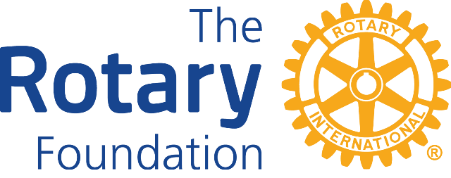 (Please delete headings that are not applicable)PURPOSE OF THIS DOCUMENT
A cooperating organisation:  is any reputable non-Rotary organisation that provides expertise, infrastructure, advocacy, training, education and/or other support for the grant project. Cooperating organisations must comply with all reporting and auditing activities required by the Rotary Foundation and provide all receipts and proof of purchases.This document serves to establish a framework of cooperation and agreement between the aforementioned parties as it pertains to the implementation of a project financed by a Rotary Foundation Grant.PRIMARY CONTACTS FOR EACH PARTICIPATING ENTITYContact for: DISTRICT 9800 CLUB				Contact for:  HOST ROTARY CLUB		Contact for: COOPERATING ORGANISATION	UNDERSTANDINGSAll parties affirm that this Grant is initiated, controlled, and managed by the Rotary Club(s) and /or District(s) involved in the projectThe Rotary Club(s) affirm that the Cooperating Organisation (if applicable) is reputable and responsible and acts within all governing laws or the project countryAll project expenditure will be strictly monitored and verified by the District 9800 club.All parties must abide by The Rotary Foundation grant terms and conditionsAll parties are aware that their involvement in this project may be subject to financial and operational review/audit by The Rotary FoundationRESPONSIBILITIES   Please list the responsibilities of each party in this International Grant.  MODIFICATIONS and CONFLICT OF INTERESTModifications within the scope of this document shall be made by mutual consent of the parties, by the issuance of a written modification, signed and dated by all parties and approved by the District Foundation Committee (DFC).  Any real or perceived conflicts of interest must be disclosed to the DFC including any Rotarians serving as paid staff or board of directors for the cooperating organisation.SIGNATURESBy signing below, the parties agree to the terms of this Letter of Participation.BETWEEN	DISTRICT 9800 CLUB	      named:    and		HOST ROTARY CLUB	    named:and	COOPERATING ORGANISATION named:SUBJECTGrant Title:SUBJECTProject Location:NameEmailNameEmailNameEmailDISTRICT 9800 CLUBA	B	C	HOST ROTARY CLUBA	B	C	COOPERATING ORGANISATION A	B	C	DISTRICT 9800 CLUB
                                                                                                              /            /Signatory Name: signature				                                      date       HOST ROTARY CLUB                                                                                                              /            /Signatory Name:  signature				                     date COOPERATING ORGANISATION                                                                                                              /            /  Signatory Name:  signature				                     date 